Что делать, если ребенок не хочет убирать за собой игрушки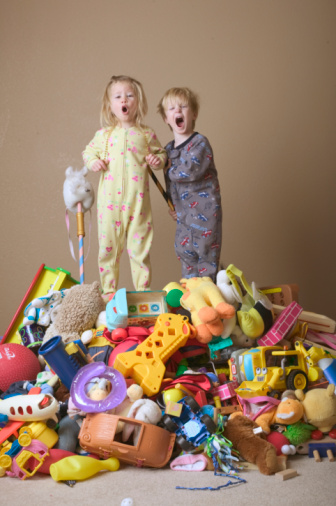 Многие родители не хотят мириться с таким положением, когда дети, поиграв с игрушками, отказываются потом их убирать.Если вы приняли решение научить ребенка убирать за собой игрушки, то быстрее добьетесь успеха, если будете выполнять несколько несложных правил.Просьба убрать игрушки должна звучать доброжелательно. Уборка не должна стать наказанием, желательно, чтобы она стала заключительной частью игры.Кроме того, у ребенка скорее всего не появится привычки убирать игрушки, если вы сами ежедневно не убираете за собой вещи: одежду, книги, украшения. Тогда разбросанные по квартире вещи станут для него привычным явлением.Для того, чтобы облегчить малышу уборку, можно использовать маркировку на коробках или на стеллажах. Например, на коробке, в которой хранятся машинки, можно нарисовать машинку и т.д.Не оставляйте мероприятие по уборке игрушек на поздний вечер, если оно провоцирует возникновение отрицательных эмоций и у вас, и у ребенка.Если у вас есть запас времени и терпения, можно превратить уборку игрушек в занимательную игру. Можно предложить ребенку поменяться ролями. Пусть он будет мамой, а вы – дочкой или сыном. Приступайте к уборке игрушек, следуя своим новым ролям. Ребенку это доставит удовольствие, а вы получите информацию о том, как малыш воспринимает вас и ваши просьбы.Если вы сами считаете, что чистота и порядок в доме необходимы, то твердо вводите правило убирать за собой игрушки. Пусть ребенок знает, что вы будете читать ему книжку или  рисовать с ним только в чистой комнате. Но ребенок должен знать  что это – правило для всех членов семьи.                                                                                  Удачи!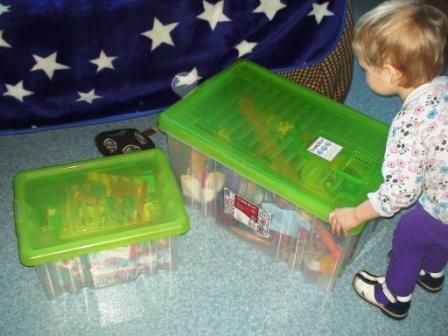 